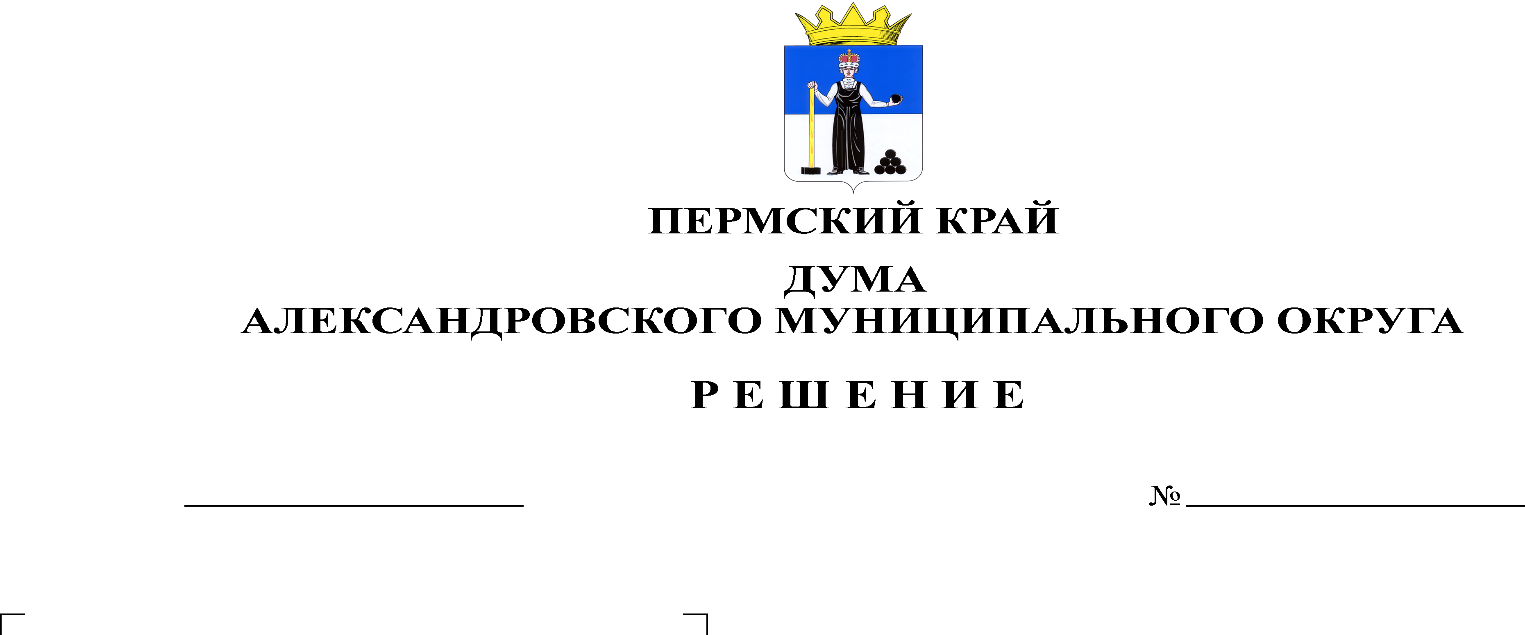 В соответствии с Федеральным законом от 06.10.2003 № 131-ФЗ «Об общих принципах организации местного самоуправления в Российской Федерации», Порядком ведения органами местного самоуправления реестров муниципального имущества, утвержденного Приказом Министерства финансов Российской Федерации от 10.10.2023 № 163н, Дума Александровского муниципального округа решает:1. Установить минимальную стоимость находящихся в муниципальной собственности движимых вещей (в том числе документарных ценных бумаг (акций) либо иного не относящегося к недвижимым вещам имущества, подлежащего учету в реестре муниципального имущества Александровского муниципального округа Пермского края, в размере 50 000 рублей.2. Установить минимальную стоимость находящегося в муниципальной собственности иного имущества (в том числе бездокументарных ценных бумаг), не относящегося к недвижимым и движимым вещам, подлежащим учету в реестре муниципального имущества Александровского муниципального округа Пермского края, в размере 50 000 рублей.3. Признать утратившим силу решение Земского Собрания Александровского муниципального округа от 01.11.2012 № 464 «Об установлении минимальной стоимости находящегося в муниципальной собственности движимого имущества, акций, долей (вкладов) в уставных (складочных) капиталах хозяйственных обществ или товариществ либо иного не относящегося к недвижимости имущества, подлежащего учету в реестрах муниципального имущества».4. Опубликовать настоящее решение в газете «Боевой путь» и в сетевом издании официальный сайт Александровского муниципального округа Пермского края (www.aleksraion.ru).5. Настоящее решение вступает в силу со дня его опубликования. Председатель ДумыАлександровского муниципального округа				   Л.Н. БелецкаяГлава муниципального округа-глава администрации Александровского муниципального округа                 			     О.Э. Лаврова